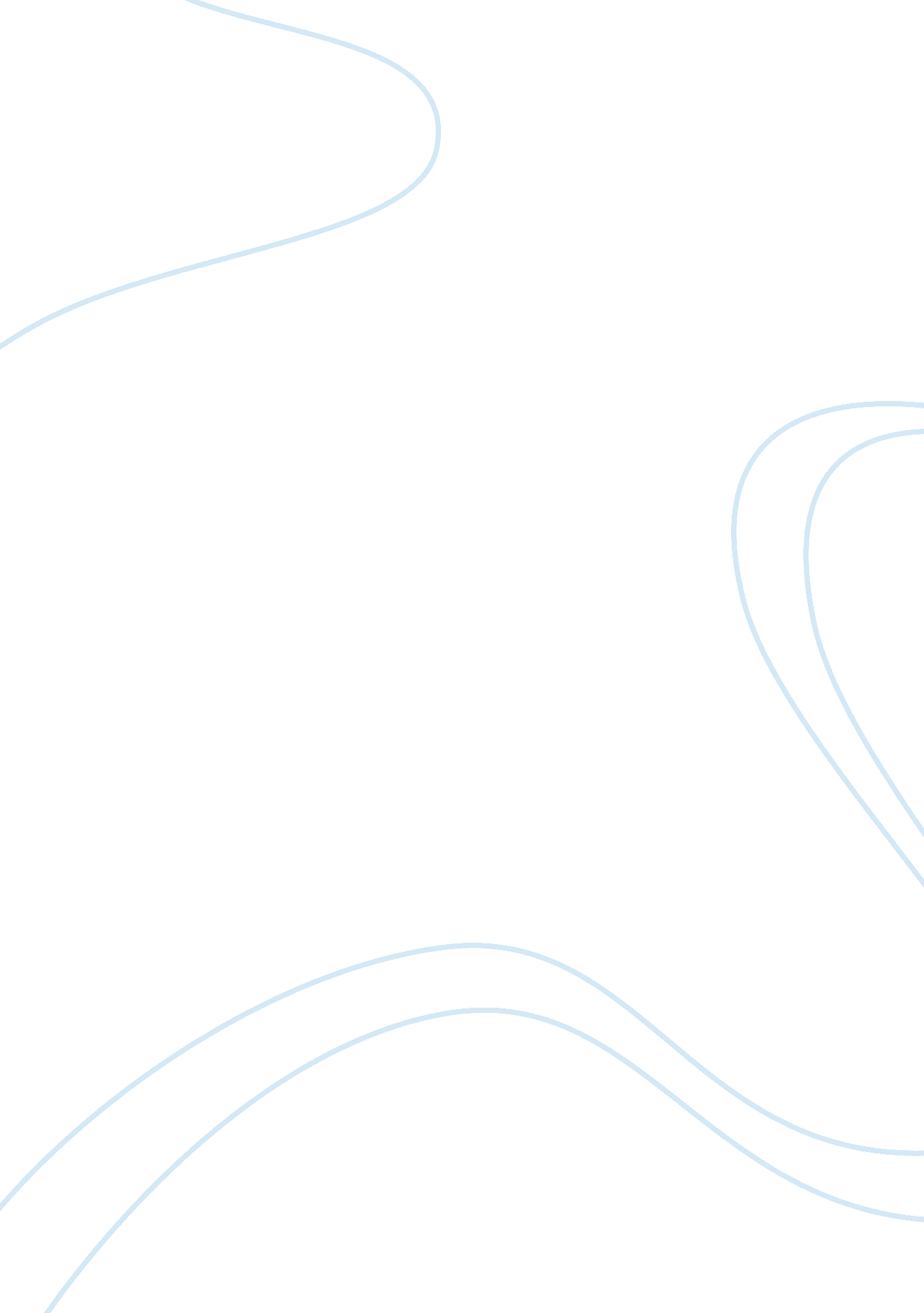 Construction and soil mechanics problems essayBusiness, Industries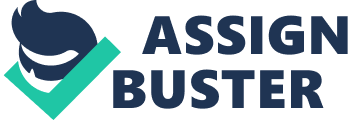 Undertaking 1 Foundation supports a figure of different sorts of burden. Discuss TWO ( 2 ) types of tonss There are two types of tonss would be transfer to the infrastructure through foundation and it will impact the dirt or stone. First type of burden is unrecorded burden. Live tonss are consists of tenancy tonss in edifices and traffic tonss on Bridgess. They could be to the full or partly in topographic point or non present at all and may alter its location. They are produced by the residence of the edifice. These tonss may be imposed on building in topographic point, on somewhat demolished constructions, or on impermanent constructions. For span constructions and other transit constructions, live burden shall include impact, longitudinal forces from vehicles, centrifugal forces form vehicles and air current tonss on vehicles as applicable. For illustration, human, chair, tabular array, transits and any things that can alive and can be move. Second type of burden is dead burden. Dead tonss are tonss that are lasting in magnitude and fixed in location through out the life-time of the construction. In standard intents, dead burden is the weight of the lasting building in topographic point at the peculiar clip in the building sequence that is under consideration. It is temporarily shored or braced which dead burden includes all building equipment, impermanent Bridgess and other impermanent constructions are non included. Example of dead tonss such as the beams, columns, foundations, and slabs. Discuss THREE ( 3 ) types of shallow foundation. 004. jpg”> Pad foundation normally used for economical edifice and light building. It is used to back up an single point burden such as that due to a structural column. Pad foundation sometimes consist of a block or slab of unvarying thickness. The base of a column to a steel frame is secured utilizing confined bolts that can put into pad foundation. Pad foundation are largely suited for strong dirt. Strip foundation are used to back up a line of tonss, due to a burden bearing wall, or if a line of columns need back uping where column places are so near that single tablet foundations would be inappropriate. Its provide mechanism for alter the interface country between the edifice and the supporting strata, this is required depend on the location and the dirt type. Basically, the foundation will be 1 meter deep and their breadth will depend on the burden applied and the dirt. Undertaking 2 Explain 5 map of roofing system to the edifice Roof is of import constituent to the edifice because it acts as a conditions protection. Roof protect edifice from damaging consequence of conditions such as rain. The consequence of rain causes the harm to ornaments and structural harm to timber. Therefore, the roof is covered by a bed of waterproof stuff which prevents the transition of rain into a edifice. Following, roof besides act a fire protection to protect the edifice. The opposition of roof to fire mostly depends on its presence to other edifices. Its map is to forestall the spread of fire to and from those edifices through the roof. Another map of roof is to avoid fire distributing from one portion of the edifice to another by manner of the roof. The equal opposition to fire is besides required in order to forestall prostration of the roof before the residents of a edifice have reached safety. Besides, roof besides map to give airing to the edifice. The airing through the roof is required particularly in roofs which are covered in industrial edifices. Naturally happening air currents within a edifice, improves by roof airing, can supply an economic agencies of taking harmful exhausts from a fabrication procedure. For visual aspect, roof is a major component in the design of a edifice. The particularization of roof can significantly impact the visual aspect of edifices. The visual aspect of roof should fit with the surrounding and depends upon the form and coloring material of the roof. The visual aspect of roof may be ruled by the demands of the local planning authorization. Last, roof operation as thermic insularity. The roof constitutes a significant proportion of the external surface country of a edifice and accordingly has considerable potency for heat loss. The alternate insularity might be applied between balks. With appropriate illustration, pull 5 types of trusses that being usage for roofing, and explicate why trusses is of import for building of roofing Trusss are of import for building of roofing because it is used to bear enormous weight. It is used in edifices and Bridgess of all sizes, trusses allow builders to widen the dimensions of constructions and make alone forms. Undertaking 3 Define ‘ soil investigation’ Soil probe is define as the procedure of finding the beds of natural dirt sedimentations that will underlie a proposed construction and their physical belongingss is fundamentally known as site probe. Discuss how dirt probe can assist the undertaking in the hereafter The dirt probe is aimed at supplying sufficient dependable subsurface information for most economical satisfactorily safe foundation for the proposed construction. The dirt probe should uncover sufficient subsurface information for the design and building of a stable foundation safe from both prostration and damaging motions. All constructions, edifices, roads, Bridgess, dike and even life itself is based on the dirt. The dirt is the natural foundation that supports all constructions and investing. Most clients see soil probe is non of import in building procedure and some contractor excessively ignore the importance of proper dirt probe and analysis and establish their design on false bearing capacity and rate of colony. Soil trial helps to find changing physical and chemical feature of dirt, which can change from topographic point to topographic point and from bed to layer even within the bounds of the proposed construction. Soil features can alter well within a little country. Weather, climatic alterations, and site direction can in the hereafter affect the bearing qualities of the dirt, if the foundation is non designed decently to the bearing capacity of dirt, their undertaking will be fail and the edifice will fall in in short continuance. The full undertaking itself that may do long term complications and may ensue to loss of life and belongings, endanger occupants, renters and harm other neighbouring belongingss. On the other manus, the dirt probe aid to find the bearing capacity of the dirt which determine the burden nutriment capableness of the dirt, rate of colony of the dirt which affect the rate which any construction placed on it settles, to choose a type and deepness of foundation, to take suited building technique, to foretell and decide likely foundation jobs, to find if the land can be subjected to character of a dirt which varies well wit H2O content, mineral or chemical constituent of the dirt that might impact the pick of building stuff. For case, if the dirt found to incorporate sulfur it can assail our foundation, hence sulphur defying cement must used in foundation in such dirt. Based on scenario above, take suited method to roll up the sample and give a ground why you choose that method Harmonizing to the scenario, the suited method to roll up the sample is auger tiring. It is because they are proposed 5 storey research lab which mean it will be a immense edifice and necessitate a strong foundation to transport the burden. So, the type of foundation that will be usage is deep foundation because of the immense of subsurface will unearth and put in the foundation. Therefore, the ground why I choose auger deadening because it is the simplest method of site geographic expedition and sampling. Both manus plumber’s snake and power plumber’s snake are used to roll up disturbed dirt samples. Power plumber’s snake or post-hole plumber’s snakes are supplied with tiring spots changing in diameter from 7. 5 to 15cm. Hand plumber’s snakes range from 3. 5 to 10cm in diameter. For doing a dullard hole, the plumber’s snake is worked into the dirt a short distance at clip, pulled out, cleaned free from dirt, reinserted in the hole, and the procedure repeated. If the hole starts to undermine in a pipe shell may be necessary. If during the class of deadening rocks are met, a chisel spot or a jumping saloon is used to interrupt them insitu. Hand plumber’s snakes and power plumber’s snakes are fundamentally used for geographic expedition up to about 6m. The plumber’s snake is held vertically and is driven into the land by revolving its grip. At every 30 centimeter of deepness, the plumber’s snake is taken out and the dirt samples collected. 010. jpg”/> Undertaking 4 Subsoil H2O control is of import in building industry, discuss TWO footings below: Impermanent method Temporary technique is diminishing of the H2O tabular array and within the economic deepness scope of 1500mm utilizing undersoil drainage methods, for deeper intervention a pump or pumps are normally used. After the building done, it will be removed. Normally, this sort of method will be used on trench digging. png”/> Permanent method Permanent technique is the interpolation of rainproof barrier to halt the flow of H2O within the land. Basically, this sort of methods are suited for cellars, belowground carparks and similar constructions. For case, diaphragm wall Acts of the Apostless waterproof barrier to halt the flow undersoil H2O from get through the land. They are structural concrete walls which can be unmoved or utilizing pre-cast concrete methods. They besides suitable for most undersoil and their installing generates merely a little sum of quiver and noise. The high cost of these wall makes them uneconomic unless they can be incorporated into the finished construction. Discuss the of import of undersoil control for building industry and consequence of undersoil H2O to the infrastructure Subsoil control is of import for building industry because it can maintain edifice from prostration or holding problem in certain clip whether in short or long continuance. Before build a edifice, we must do certain that the undersoil is under control and safe to be usage. Soil is a stuff that made from solid atoms and a batch of sizes of pores while H2O remains in it or filters through it. Water reserve and motion form the two of import stairss in dirt wet relationship. Therefore, H2O motion takes topographic point by the action of gravitation or of capillary action, or by a combination of the two. Subsoil control can better the dirt wet relationship by maintaining the land H2O tabular array good beneath the paved surface. Unstable undersoil H2O could do bad consequence on the infrastructure. One of the consequence is subsoil motion. This job occur when the undersoil becomes wet or dry and occur near the upper surface of the dirt. Compact farinaceous dirts such as crushed rock have a small motion whereas cohesive dirts such as clay do alterations near the upper surface. Leakage besides one of the consequence of undersoil H2O to the infrastructure. Escape happens when there is a little hole that cause H2O get through in the infrastructure. When this happen, infrastructure will be wet and non strong plenty in long continuance. Following, cleft on the infrastructure. Crack occur when the motion and size of dirt alteration. The dirt easy expand when the H2O tabular array acquiring higher. This cause atom in the dirt become compact and move to the infrastructure. Normally it occurs on the wall of the infrastructure. Therefore, black musca volitanss will impact the infrastructure particularly for the visual aspect of wall. It causes the wall become ugly because the H2O from the undersoil H2O. The wall besides become wet and easy organize the black topographic point. BeginningsInternet hypertext transfer protocol: //civilbasics. weebly. com/structural-loads/live-load-vs-dead-load-live-loads-dead-loads-structural-safety, 9. 1. 2015 ( day of the month ) hypertext transfer protocol: //faculty. ksu. edu. sa/ALREFEAI/CE % 20482/siteinvestigation. ppt, 11. 1. 2015 ( day of the month ) hypertext transfer protocol: //www. nairaland. com/1364248/why-soil-investigation-necessary-building, 14. 1. 2015 ( day of the month ) hypertext transfer protocol: //www. google. com. my/url? sa= t & A ; rct= j & A ; q= & A ; esrc= s & A ; source= web & A ; cd= 1 & A ; cad= rja & A ; uact= 8 & A ; ved= 0CBwQFjAA & A ; url= http % 3A % 2F % 2Fces-legenda. com % 2Fwp-content % 2Fuploads % 2F2013 % 2F09 % 2FGroundwater-control. ppt & amp ; ei= KY-2VKPXBIeLuATOl4HoBQ & amp ; usg= AFQjCNHJUWypzWX-af7X06FAUWfGich-Sw & A ; sig2= __W2hodTAXfcCsIQm3r5bw & A ; bvm= bv. 83640239, d. c2E, 14. 1. 2015 ( day of the month ) hypertext transfer protocol: //www. nzta. govt. nz/resources/pipe-subsoil-drain-const/docs/pipe-subsoil-drain-const-notes. pdf, 14. 1. 2015 ( day of the month ) hypertext transfer protocol: //www. globalspec. com/reference/22514/203279/part-4-substructure, 14. 1. 2015 ( day of the month ) Google Books trying & A ; hl= en & A ; sa= X & A ; ei= iTK2VOiLJMLkyAOOxIAQ & A ; ved= 0CDUQ6AEwBQ # v= onepage & A ; q= power plumber’s snake for trying & A ; f= false, Soil Mechanics and Geotechnical Engineering ( rubric ) , D. L Shah & A ; A. V Shroff ( writer ) , pg 43, 2003 ( twelvemonth ) 